Контрольно-измерительные материалы для проведения итоговой контрольной работыпо биологии для 6 классаКонтрольная работа по биологии за курс 6 класса 1 вариантКак называется наука, изучающая царство растений?а) биология	б) ботаника	в) цитология	г) гистологияПлесневые грибы человек использует ва) выпечке хлеба	б) силосовании кормов	в) получении сыров  г) приготовлении столового винаПлод паслёновых растений картофеля и томата называюта) клубнем б) корнеплодом	в) корневищем	г) ягодойУ покрытосеменных растений, в отличие от голосеменныха) тело составляют органы и ткани	б) оплодотворение происходит при наличии воды в) в семени формируется зародыш		г) осуществляется двойное оплодотворениеПоступление кислорода в тело многоклеточных водорослей происходит череза) устьица б)  ситовидные трубочки	в) сосуды	г) всю поверхность телаЗародыш семени фасоли при прорастании получает питательные вещества иза) околоплодника б) семядолей в) эндосперма	г) почвыКакую функцию в клетках растения выполняет хлорофилл?а) транспортирует к клеткам кислород	б) поглощает солнечный светв) поглощает воду	г) транспортирует к клеткам углекислый газПапоротники размножаются бесполым путем при помощиа) гифов б) спор	в) гамет	г) семянКакую функцию выполняют ризоиды бурых водорослей?а) прикрепляют водоросль к грунту	б) удерживают растение в вертикальном положении в) участвуют в фотосинтезе	г) выполняют защитную функциюСтвол у дерева растёт в толщину благодаря делению клетока) луба	б)  древесины	в) камбия	г) корыПо каким клеткам стебля идет восходящий ток?а) по сосудам и трахеям	б) по ситовидным трубкам   в) по лубяным волокнам	г) по камбиюНаличие каких частей отличает корневище от корня?а) корневых волосков	б) узлов, листьев, пазушных почек в) придаточных корней г) воздушных корнейУстановите соответствие между признаком и отделами растений, для которого он характерен.ПРИЗНАК	ОТДЕЛа) тело растения представлено слоевищем	1) голосеменныеб) спорофит представлен	коробочкой с крышечкой	2) мохообразные в) трав среди растений этого отдела нетг) спермии неподвижны, так как не имеют жгутиков д) на семенах имеется пленчатое крылое) растут в местах повышенного увлажненияКакие признаки являются общими для голосеменных и папоротникообразных растений? Выберите ТРИ верных ответа из шести .а) размножение зависит от воды		б) имеют проводящие ткани в) имеют побеги с листьями г) имеют корни	д) образуют семена	е) образуют шишкиВерны ли следующие суждения о процессах жизнедеятельности растений?а) по сосудам растений передвигаются органические веществаб) по ситовидным трубкам передвигаются минеральные вещества, растворимые в водеверно только А	2) верно только Б	3) верны оба суждения	4) оба суждения неверныИзвестно, что пшеница - травянистое однолетнее растение- является ведущей зерновой культурой.Используя эти сведения, выберите из приведенного ниже списка ТРИ утверждения.а) однолетнее травянистое растение 30−150 см высотойб) температурой, необходимой для прорастания семян пшеницы, является + 3 °с.в) площадь посевов пшеницы в мире составляет 215млн. га - самая большая площадь среди всех культур г) цветки пшеницы мелкие невзрачные, ветроопыляемыед) соцветие пшеницы - сложный колосе) получаемая из зерен пшеницы мука используется для выпекания хлебаРасположите в правильном порядке процессы, вызывающие листопад.а) отделение черешка листа от побега	б) пожелтение листьевв) образование пробкового слоя у основания черешка лист г) уменьшение длины световогодняВставьте в текст «Дыхание растений» пропущенные термины из предложенного перечня.Процесс дыхания растений протекает постоянно. В ходе этого процесса организм растения потребляет 	(А), а выделяет	(Б). Ненужные газообразные вещества удаляются из растения. В листе они удаляются через особые образования -	(В), расположенные в кожице. При дыхании освобождаетсяэнергия органических веществ, запасённая в ходе _	(Г), происходящего в зелёных частях растения на свету.перечень терминов:вода	2) испарение	3) кислород	4) транспирация	5) углекислый газ6) устьица 7) фотосинтез	8) чечевичкаРассмотрите фотографию листа винограда. Выберите характеристики.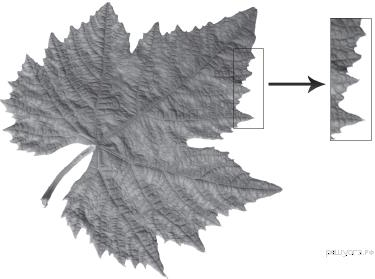 А. тип листа1) черешковый	2) сидячийБ.жилкование листа1) параллельное 2) дуговое 3) пальчатое 4) перистоеВ. Форма листа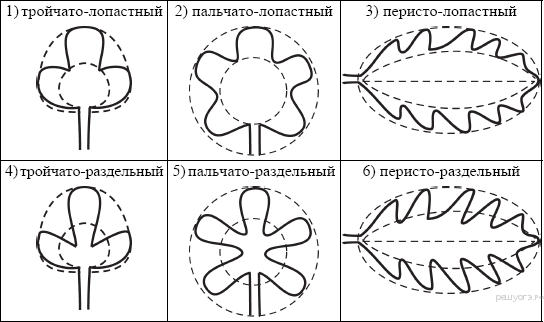 Г. Край листа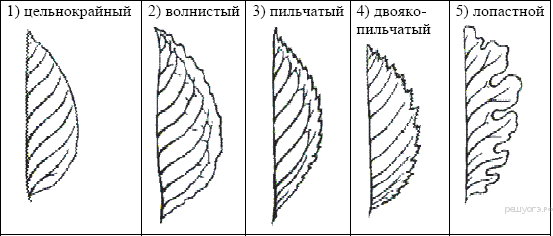 Контрольная работа по биологии за курс 6 класса 2 вариантКак называется самый простой увеличительный прибор для изучения растений?а) микроскоп	б) лупа	в) очки	г) монокльДля какой группы растений половое размножение невозможно без воды?а) цветковых	б) споровых	в) хвойных	г) семенныхПлод мотыльковых растений: фасоли, гороха называюта) стручок	б) семянка	в) боб	г) ягодойУ двудольных растений, в отличие от однодольныха) тело составляют органы и ткани	б) оплодотворение происходит при наличии воды в) в семени формируется зародыш		г) в семени две семядолиВодный ток в растении идет в восходящем направлении поа) межклетным пространствам	б) ситовидным трубкам	в) сосудам	г) камбиюКакое растение имеет стержневую корневую систему?а) осока	б) гладиолус	в) пшеница	г) крапиваКакую функцию в клетках растения выполняет вакуоль?а) фотосинтез	б) запас питательных веществ	в) дыхание	г) несет наследственную информациюКакая жизненная форма отсутствует у голосеменных растений?а) дерево	б) кустарники	в) лианы	г) травыПо каким клеткам стебля идет нисходящий ток?а) по камбию	б) по ситовидным трубкам	в) по лубяным волокнам	г) по сосудам и трахеямЧем растительная клетка отличается от животной клетки?а) наличием ядра	б) наличием хлоропластов	в) наличием цитоплазмы	г) наличием митохондрийБольшинство культурных растений – представители высших растений из отдела:а) голосеменных	б) папоротникообразных	в) мохообразных	г) цветковых (покрытосеменных)Видоизмененный побег - этоа) корневище	б) корень	в) корнеплод	г) корнеклубеньУстановите соответствие между растением и типом подземного побега.Какие из перечисленных органов растений являются видоизменёнными побегами? Выберите ТРИ органа растений из шести.клубенёк гороха	2) корнеплод моркови	3) кочан капусты	4) клубень картофеля5) луковица тюльпана	6) микориза берёзыВерны ли следующие суждения о процессах жизнедеятельности растений?а) при дыхании растениями поглощается кислородб) органические вещества при дыхании окисляются с выделением энергии1) верно только А	2) верно только Б	3) верны оба суждения	4) оба суждения неверны 16.Известно, что шиповник майский является листопадным кустарником, нетребовательным к почве. Используя эти сведения, выберите из приведенного ниже списка ТРИ утверждения.а) шиповник имеет несколько стволиков, отходящих от общего основания, все они покрыты острыми шипами, которые защищают растение от поедания травоядными животнымиб) может произрастать на скалистых и глинистых обрывахв) дикорастущие шиповники морозоустойчивы и засухоустойчивыг) листья шиповника с 5-7 листовыми пластинками, осенью желтеют и опадают д) корневая система проникает на глубину до 5 ме) шиповник является предком всех культурных сортов роз.Расположите в правильном порядке пункты инструкции по вегетативному размножению черенками чёрной смородины.а) срежьте однолетний побег с куста смородиныб) высадите черенки в почву так, чтобы на поверхности была одна почкав) обильно полейте почвуг) высадите проросшие черенки на новое местод) разделите побег на части -черенки с тремя-четырьмя почкамиВставьте в текст «Испарение воды листом» пропущенные термины из предложенного перечня, используя для этого цифровые обозначения.ИСПАРЕНИЕ ВОДЫ ЛИСТОМПоглощённый    (А) почвенный раствор, состоящий из воды и минеральных веществ, по особым клеткам -	(Б) — поступает в лист. Здесь часть воды используется в процессе фотосинтеза, а часть, перейдя в газообразное состояние, испаряется через	(В). Этот процесс имеет название	(Г). Минеральные соли остаются в листьях, накапливаются и вызывают ежегодное отмирание листьев - листопад.перечень терминов:корень   2) ситовидная трубка    3) сосуд   4) стебель         5) транспирация6) устьица	7) фотосинтез        8) чечевичкаРассмотрите фотографию листа инжира. Выберите характеристики.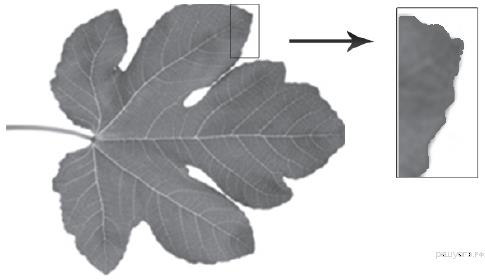 А. тип листа1) черешковый	2) сидячийБ.жилкование листа1) параллельное	2) дуговое 3) пальчатое 4) перистоеВ. Форма листаГ. Край листа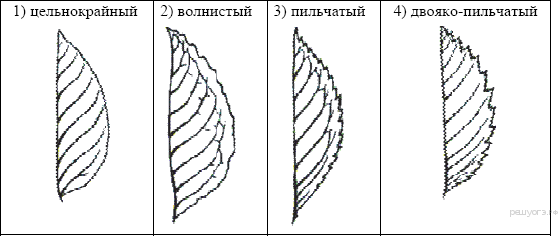 Контрольная работа по биологии за курс 6 класса 3 вариантК однодольным растениям относится:а) пшеница б) фасоль	в) шиповник г) яблоняМногие двудольные растения имеют:а) мочковатую корневую систему	б) только придаточные корнив) стержневую корневую систему	г) боковые и придаточные корниВ поглощении воды и минеральных солей участвует одна из зон корня:а) зона деления	б) зона роста	в) зона всасывания г) зона проведенияСамая длинная часть корня:а) зона роста	б) зона деления	в) зона проведения	г) зона всасыванияЛуковица представляет собой видоизмененный подземный побег, так кака) на нем расположены почки	б) он поглощает воду и минеральные вещества в) в нем органические вещества расщепляются до минеральныхг) в нем образуются органические вещества из неорганическихПлод образуется из:а) стенок завязи	б) цветоложа	в) пестикаг) пестика, основания тычинок, лепестков и чашелистиков, цветоложаПочка -этоа) часть стебля	б) зачаточный побег	в) завязь с семязачатками	г) черешок и листовая пластинкаЛист - это часть побега и на стебле он занимает положение:а) боковое	б) верхушечное	в) боковое и верхушечноеФункции листа:а) газообмен	б) фотосинтез	в) испарение	г) все ответы верныСетчатое жилкование листовой пластинки у:а) пшеницы	б) лука	в) пырея	г) дубаПростой лист у:а) сирени	б) гороха	в) шиповника	г) акацииВидоизмененные в колючки листьяа) защищают растение от вымерзания	б) уменьшают испарение и сохраняют влагу в растениив) улучшают освещенность растения	г) увеличивают скорость передвижения воды в растенииУстановите соответствие между характеристикой ткани растения и характерным для неё видом.Какие из перечисленных органов растений являются видоизменёнными корнями? Выберите ТРИ органа растений из шести.а) кочан капусты	б) микориза осины		в) корнеплод свёклы	г) луковица тюльпана д) клубеньки клевера	е) клубень картофеляВерны ли следующие суждения о процессах жизнедеятельности растений? а) при дыхании растениями поглощается углекислый газб) дыхание происходит только на свету1) верно только А	2) верно только Б	3) верны оба суждения	4) оба суждения неверныИзвестно, что картофель - вид травянистых растений, важнейшая продовольственная, техническая и кормовая культура. используя эти сведения, выберите из приведенного списка три утверждения.а) картофель - травянистое растение с голым ребристым стеблем, белыми, розовыми и фиолетовыми самоопыляющимися цветкамиб) родина картофеля - побережье Южной Америкив) европейцы не знали картофеля до 1565 года, до посещения Южной Америки испанцами.г) до конца 17 века картофель возделывали как декоративное растение, букетами из его цветков украшали прически королев и петлицы камзолов придворныхд) из клубней картофеля получают крахмал, патоку, спирте) картофель используют и для откорма сельскохозяйственных животныхРасположите в правильном порядке события, происходящие при прорастании фасоли.а) появление семядолей	б) появление зелёных листочков	в) разрушение семенной кожуры г) набухание семени		д) появление корешкаВставьте в текст «Жизнедеятельность растения» пропущенные термины из предложенного перечня.ЖИЗНЕДЕЯТЕЛЬНОСТЬ РАСТЕНИЯРастение получает воду в виде почвенного раствора с помощью	(А) корня. Наземные части растения, главным образом,	(Б), напротив, через особые клетки -		(В) - испаряют значительное количество воды. При этом вода используется не только для испарения, но и как исходный материал для образования органических веществ в ходе процесса	(Г) .перечень терминов:1) дыхание	2) корневой чехлик	3) корневой волосок	4) лист	5) побег	6) стебель7) устьица	8) фотосинтезРассмотрите фотографию листа клёна. Выберите характеристики.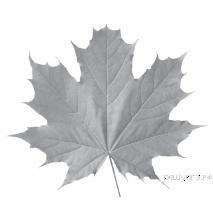 А. тип листа1) черешковый	2) сидячийБ.жилкование листа1) параллельное	2) дуговое 3) пальчатое 4) перистоеВ. Форма листаГ. Край листаКонтрольная работа по биологии за курс 6 класса 4 вариантК двудольным растениям относится:а) пшеница	б) лук	в) кукуруза	г) яблоняДля однодольных растений в отличии от двудольных характерно наличие:а) зародыша с двумя семядолями б) зародыша с одной семядолей	в) эндосперма г) сочной кожурыРоль корневого чехлика в том, что он :а) обеспечивает передвижение веществ по растению	б) выполняет защитную роль в) придают корню прочность и упругость	г) участвует в делении клеток.Самая короткая часть корня:а) зона деления б) зона роста	в) зона всасывания	г) зона проведенияКлубень представляет собой видоизмененный подземный побег, так кака) на нем расположены почки	б) он поглощает воду и минеральные вещества в) в нем органические вещества расщепляются до минеральныхг) в нем образуются органические вещества из неорганическихСемя образуется:а) из семяпочки		б) из семяпочки после двойного оплодотворения в) из оплодотворенной яйцеклетки	г) из оплодотворенной центральной клеткиПобег - этоа) верхушка стебля	б) стебель с листьями и почками	в) часть листа	г) часть корняК низшим растениям относят:а) мхи б) водоросли	в) мхи и водоросли	г) папоротникообразныеПлауны, хвощи и папоротники относят к высшим споровым растениям:а) они широко расселились по земле		б) размножаются спорами в) имеют корни, стебель, листья и размножаются спорами	г) размножаются семенамиК голосеменным растениям относят:а) кукушкин лен и сосну	б) ель и хвощ	в) пихту и лиственницу	г) можжевельник и плаунФотосинтез происходит:а) только на свету	б) в темноте	в) только осенью	г) только ночьюСистематика -это наука, изучающаяа) происхождение растительного мира	б) строение живых организмовв) приспособление особей к окружающей среде	г) общие признаки родственных группУстановите соответствие между признаками семейства и его названием.В чём сходство покрытосеменных и голосеменных растений? Выберите ТРИ верных ответа из шести и запишите цифры.а) способны образовывать обширные леса		б) характеризуются многообразием жизненных форм в) размножаются семенами	г) опыляются насекомыми и птицамид) имеют хорошо развитые вегетативные органы	е) образуют сочные и сухие плодыВерны ли следующие суждения о процессах роста растений?а) у двудольных растений, выросших из черенков, развивается мочковатая корневая система б) от главного корня растений отрастают придаточные корни1) верно только А	2) верно только Б	3) верны оба суждения	4) оба суждения неверныИзвестно, что подсолнечник масличный - важнейшее пищевое, кормовое, техническое растение.Используя эти сведения, выберите из приведенного ниже списка ТРИ утверждения.а) подсолнечник является однолетним травянистым растением.б) родина подсолнечника - Мексика, где его называли «цветком солнца» в) соцветие подсолнечника - корзинка, плод-семянка.г) подсолнечное масло идет в пищу, на изготовление маргарина, из тертых семян получают халву. д) из стеблей и листьев подсолнечника производят силос и сенаж -корма для травоядных животных. е) из подсолнечника можно делать бумагу, мыло, лакокрасочные материалы.Расположите в правильном порядке пункты инструкции по проведению эксперимента,доказывающего потребление кислорода семенами при дыхании.а) добавьте немного воды на дно банки		б) внесите зажжённую свечу в банку в) накройте банку пластмассовой крышкой	г) положите в стеклянную банку семена д) оставьте банку в таком состоянии на 24 часаВставьте в текст «Голосеменные растения» пропущенные термины из предложенного перечня.ГОЛОСЕМЕННЫЕ РАСТЕНИЯБóльшую часть произрастающих на территории России голосеменных растений обычно называют 	(А) из-за особого строения листьев. Стволы этих деревьев и кустарников богаты смолой. Она не позволяет развиваться спорам паразитических грибов. Ещё одной отличительной особенностью голосеменных является развитие на побеге	(Б), в которых развиваются семена. В лесах встречаются деревья: тенелюбивая ель и светолюбивая		(В), а также кустарник	(Г).  перечень терминов:1) коробочка	2) можжевельник   3) плод	4) сосна 5) споровое	6) хвойное	7) цветковое 8) шишкаРассмотрите фотографию листа берёзы повислой. Выберите характеристики.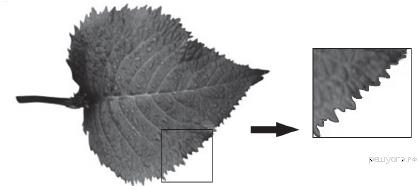 А. тип листа1) черешковый	2) сидячийБ.жилкование листа1) параллельное	2) дуговое 3) пальчатое 4) перистоеВ. Форма листа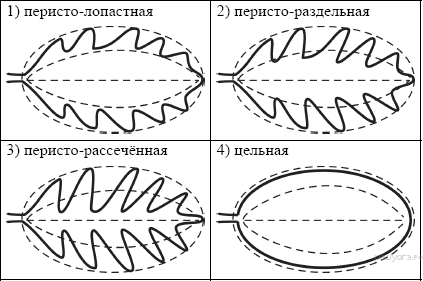 Г. Край листаСпецификация итоговой контрольной работы по биологии для учащихся 6 классовНазначение работы (итоговая контрольная работа проводится в конце учебного года с целью определения уровня подготовки учащихся 6 классов школы в рамках мониторинга достижений планируемых результатов освоения основной образовательной программы).Содержание работы.Содержание и основные характеристики проверочных материалов определяются на основе следующих документов:Федеральный государственный образовательный стандарт основного общего образования (приказ Министерства образования и науки Российской Федерации от 17.12.2011 № 1897).Основная образовательная программа  ООП ООО (или ООП НОО) ГБОУ СОШ № 2 «ОЦ» с. БорскоеРабочие программы к линии УМК под редакцией И.Н.Понамарёвой.  «Биология. 5 – 9 классы», - М.: Вентана-Граф, 2017Структура работы.Каждый вариант диагностической работы состоит из 19 заданий: 12 заданий с выбором одного правильного ответа, 6 заданий на установление соответствия и 1 задания с развернутым ответом.Время выполнения работы.На выполнение всей итоговой контрольной работы отводится 45 минут.Условия проведения итоговой контрольной работы, включая дополнительные материалы и оборудование.При проведении работы дополнительных материалов и оборудований не требуется. Ответы на задания учащиеся записывают в бланк ответа.Система оценивания отдельных заданий и работы в целом.Часть 1 ( 1 по 12) - задания базового уровня. К каждому заданию приводятся варианты ответов, из которых только один верный. За верное выполнение каждого такого задания выставляется по 1 баллу.Часть 2. Задания повышенного уровня направлены на проверку освоения учащимися более сложного содержания. Они содержат задания на установление соответствия. За правильное выполнение задания 13- 19 выставляется по 2 балла .Максимальный первичный балл за выполнение всей работы – 26.Распределение заданий итоговой контрольной работы по содержанию и проверяемым умениям.Итоговая контрольная работа позволяет оценить степень освоения учебного материала при использовании любых УМК по биологии.Распределение заданий по основным содержательным блокам учебного курсаКодификатор итоговой контрольной работы по биологиидля учащихся 6 классов.(Использованы обозначения типа заданий: В – задание с выбором ответа, К – задание с кратким ответом, Р – задание с развёрнутым ответом.)ОтветыШкала пересчёта первичного балла за выполнение итоговой работы в отметку по пятибалльной шкалеМаксимальный первичный балл за выполнение всей работы – 26 (100%)Вид работыИтоговая контрольная работаПредметБиологияКласс6ТемаБотаникаУМКИ.Н.Понамарёва, О.А.Корниова, В.С.Кучменко. Биология 6 класс: Учебник для 6 класса общеобразовательных учреждений/ И.Н.Понамарёвой. –М.: Вентана-Граф,Автор - составительДмитриева Ольга ВячеславовнаООГБОУ СОШ №2 «ОЦ» с.Борское, Больше-Алдаркинский филиалРАСТЕНИЕТИП ПОДЗЕМНОГО ПОБЕГАa) папоротник щитовник мужской1) корневищеб) лилия тигровая2) луковицав) ландыш майскийг) лук репчатыйд) крапива двудомнаяе) тюльпан леснойХАРАКТЕРИСТИКА ТКАНИВИДa) состоит из клеток, содержащих хлоропласты1) механическаяб) образована клетками с толстыми прочными стенками2) фотосинтезирующаяв) входит в состав древесиныг) обеспечивает создание органических веществ из неорганических на светуг) обеспечивает создание органических веществ из неорганических на светуд) заполняет внутреннее пространство листовой пластинкие) образована в основном мёртвыми клеткамиПРИЗНАК СЕМЕЙСТВАНАЗВАНИЕ СЕМЕЙСТВАа) плод зерновка б) плод семянка в) соцветие колосг) соцветие корзинкад) пестик имеет перистое рыльце е) цветки язычковые и трубчатыезлакисложноцветныеКоды темыКоды темыТемы разделов курса биологииЧисло заданий1.11.1Биология	как	наука.	Методы	изучения	живыхорганизмов122.1Морфология и физиология цветковых растений1022.2Споровые растения222.3Практическое значение растений в жизни человека233.1Многообразие семенных растений и их эволюция4Итого:19№заданияУровень заданияТипзаданияПланируемые результатыПроверяемые уменияКод1БУВОрганы цветковых растенийЗнать строение органов растения2.12БУВОрганы цветковых растенийЗнать строение органоврастения2.13БУВОрганы цветковых растенийЗнать строение органоврастения2.14БУВОрганы цветковых растенийЗнать строение органов растения2.15БУВОрганы цветковых растенийЗнать	строение видоизмененныхорганов растения2.16БУВОрганы цветковых растенийЗнать строение органов растения2.17БУВОрганы цветковых растенийЗнать строение органов растения2.18БУВХарактерные особенностиспоровых растений.распознавать иописывать растения2.2разных отделов9БУВХарактерные особенности споровых растений.распознавать		и описывать	растенияразных отделов2.210БУВПризнаки отдела голосеменные растенияраспознавать иописывать растения разных отделов3.111БУВОсновные процессы жизнедеятельности растенийЗнать и понимать обмен веществ и превращение энергии, питание,дыхание.2.112БУВНаука о растениях - ботаника. Методы изучения живых организмов объектовсовременную биологическую терминологию и символику; роль биологии в формировании современной естественнонаучнойкартины мира1.113ПВПризнаки отдела покрытосеменные растениясравнивать отдельные систематические группы и делать выводы на основе сравнения2.114ПВОбщая характеристика голосеменных и цветковых растенийсравнивать отдельные систематические группы и делать выводы на основе сравнения3.115ПВПризнаки отдела покрытосеменные растениясравнивать отдельные систематические группы и делать выводы на основе сравнения2.116ПВПризнаки отделапокрытосеменные растенияУмение устанавливать соответствие2.317ПВПризнаки биологических объектов растенийУмение определять последовательности биологическихпроцессов, явлений, объектов2.318ПВМногообразие семенных растений и их эволюцияУмение включать в биологический текст пропущенные термины и понятия из числа предложенных3.119ПВМногообразие семенных растений и их эволюцияУмение соотносить морфологические признаки организма или его отдельных органов с предложеннымимоделями по заданному алгоритму3.1№Вариант 1Вариант 2Вариант 3Вариант 41ббаг2вбвб3гввб4ггга5гваа6вгаб7бббб8бгвв9авгв10вбгв11агаа12бабг1322111212121221122112121214бвгвгдбвдавд15434116авеабгадегде17гбваадвбггдвабгавдб183567136534786842191344135213241443Отметка по пятибалльной шкале«2»«3»«4»«5»Общий балл0 - 90-30%10 -1635-59%17-2160-82%22- 2683-100%